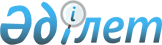 Аудандық маслихаттың 2017 жылғы 22 желтоқсандағы № 156 "2018-2020 жылдарға арналған Саралжын ауылдық округ бюджетін бекіту туралы" шешіміне өзгерістер енгізу туралы
					
			Мерзімі біткен
			
			
		
					Ақтөбе облысы Ойыл аудандық мәслихатының 2018 жылғы 7 желтоқсандағы № 232 шешімі. Ақтөбе облысы Әділет департаментінің Ойыл аудандық Әділет басқармасында 2018 жылғы 12 желтоқсанда № 3-11-149 болып тіркелді. Мерзімі өткендіктен қолданыс тоқтатылды
      Қазақстан Республикасының 2001 жылғы 23 қаңтардағы "Қазақстан Республикасындағы жергілікті мемлекеттік басқару және өзін-өзі басқару туралы" Заңының 6 бабына, Қазақстан Республикасының 2008 жылғы 4 желтоқсандағы Бюджет Кодексінің 9-1 бабының 2 тармағына, 106, 109-1 баптарына сәйкес, Ойыл аудандық мәслихаты ШЕШІМ ҚАБЫЛДАДЫ:
      1. Аудандық мәслихаттың 2017 жылғы 22 желтоқсандағы № 156 "2018-2020 жылдарға арналған Саралжын ауылдық округ бюджетін бекіту туралы" (нормативтік құқықтық актілерді мемлекеттік тіркеу тізілімінде № 5860 номерімен тіркелген, 2018 жылғы 31 қаңтарда Қазақстан Республикасы нормативтік құқықтық актілерінің электрондық түрдегі эталондық бақылау банкінде жарияланған) шешіміне келесідей өзгерістер енгізілсін:
      1 тармақта:
      1) тармақшасында:
      кiрiстер 
      "42 228" сандары "44 037,9" сандарымен ауыстырылсын.
      трансферттер түсiмі:
      "40 455" сандары "42 264,9" сандарымен ауыстырылсын.
      2) тармақшасында: 
      шығындар
      "42 228" сандары "44 037,9" сандарымен ауыстырылсын.
      2. Көрсетілген шешімнің 1 қосымшасы осы шешімнің қосымшасына сәйкес жаңа редакцияда жазылсын.
      3. "Ойыл аудандық мәслихатының аппараты" мемлекеттік мекемесі заңнамада белгіленген тәртіппен:
      1) осы шешімді Ойыл аудандық Әділет басқармасында мемлекеттік тіркеуді;
      2) осы шешімді Қазақстан Республикасы нормативтік құқықтық актілерінің электрондық түрдегі эталондық бақылау банкіне ресми жариялауға жіберуді қамтамасыз етсін.
      4. Осы шешім 2018 жылғы 1 қаңтардан бастап қолданысқа енгізіледі. 2018 жылға арналған Саралжын ауылдық округ бюджеті
					© 2012. Қазақстан Республикасы Әділет министрлігінің «Қазақстан Республикасының Заңнама және құқықтық ақпарат институты» ШЖҚ РМК
				
      Аудандық мәслихаттың 
сессия төрағасы: 

Р. Оралбаева

      Аудандық мәслихат 
хатшысы: 

Б. Бисекенов
Аудандық мәслихаттың 2018 жылғы 7 желтоқсандағы № 232 шешіміне қосымшаАудандық мәслихаттың 2017 жылғы 22 желтоқсандағы № 156 шешіміне 1 қосымша
Санаты
Санаты
Санаты
Санаты
сомасы 
(мың теңге)
сыныбы
сыныбы
сыныбы
сомасы 
(мың теңге)
кіші сыныбы
кіші сыныбы
сомасы 
(мың теңге)
Атауы
сомасы 
(мың теңге)
1. Кірістер
44037,9
1
Салықтық түсімдер
1457
01
Табыс салығы
650
2
Жеке табыс салығы
650
04
Меншікке салынатын салықтар
807
1
Мүлікке салынатын салықтар
14
3
Жер салығы
73
4
Көлік құралдарына салынатын салық
720
2
Салықтық емес түсімдер
316
01
Мемлекеттік меншіктен түсетін кірістер
276
5
Мемлекет меншігіндегі мүлікті жалға беруден түсетін кірістер
276
06
Басқа да салықтық емес түсiмдер
40
1
Басқа да салықтық емес түсiмдер
40
4
Трансферттердің түсімдері
42264,9
02
Мемлекеттік басқарудың жоғары тұрған органдарынан түсетін трансферттер
42264,9
3
Аудандардың (облыстық маңызы бар қаланың) бюджетінен трансферттер
42264,9
функционалдық топ
функционалдық топ
функционалдық топ
функционалдық топ
функционалдық топ
сомасы 
(мың теңге)
функционалдық кіші топ
функционалдық кіші топ
функционалдық кіші топ
функционалдық кіші топ
сомасы 
(мың теңге)
бюджеттік бағдарламалардың әкiмшiсі
бюджеттік бағдарламалардың әкiмшiсі
бюджеттік бағдарламалардың әкiмшiсі
сомасы 
(мың теңге)
бағдарлама
бағдарлама
сомасы 
(мың теңге)
Атауы
сомасы 
(мың теңге)
ІІ. Шығындар
44037,9
01
Жалпы сипаттағы мемлекеттiк қызметтер
17304
1
Мемлекеттiк басқарудың жалпы функцияларын 
орындайтын өкiлдi, атқарушы және басқа органдар
17304
124
Аудандық маңызы бар қала, ауыл, кент, ауылдық
 округ әкімінің аппараты 
17304
001
Аудандық маңызы бар қала, ауыл, кент, ауылдық 
округ әкімінің қызметін қамтамасыз ету
 жөніндегі қызметтер
17304
04
Бiлiм беру
23229
1
Мектепке дейiнгi тәрбие және оқыту
23229
124
Аудандық маңызы бар қала, ауыл, кент, ауылдық 
округ әкімінің аппараты 
23229
004
Мектепке дейінгі тәрбиелеу және оқыту және мектепке 
дейінгі тәрбиелеу және оқыту ұйымдарында 
медициналық қызмет көрсетуді ұйымдастыру
23229
07
Тұрғын үй-коммуналдық шаруашылық
3504,9
3
Елді-мекендерді көркейту
3504,9
124
Аудандық маңызы бар қала, ауыл, кент, ауылдық округ 
әкімінің аппараты 
3504,9
008
Елді мекендердегі көшелерді жарықтандыру
1240
009
Елді мекендердің санитариясын қамтамасыз ету
300
010
Жерлеу орындарын ұстау және туыстары 
жоқ адамдарды жерлеу
70
011
Елді мекендерді абаттандыру мен көгалдандыру
1894,9
15
Трансферттер
0
1
Трансферттер
0
124
Аудандық маңызы бар қала, ауыл, кент, 
ауылдық округ әкімінің аппараты 
0
V. Бюджет тапшылығы (профициті)
0
VI. Бюджет тапшылығын қаржыландыру 
(профицитін пайдалану)
0
8
Бюджет қаражаттарының пайдаланатын қалдықтары
362,9
1
Бюджет қаражаты қалдықтары
362,9
1
1
Бюджет қаражатының бос қалдықтары
362,9